Ebooks & Audiobooks: Getting StartedThis document will provide step-by-step instructions to help you navigate through setting up your device in order to be able to check out digital materials from the library.  Don’t worry if it seems a little complicated.  You will only have to do steps 1-10 the first time you go through the setup.  Step 1: Install the Overdrive App on your device.Go to the app store on your device:Google Play      App Store   Amazon Appstore   Microsoft Store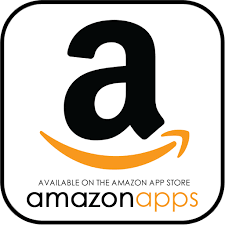 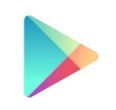 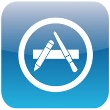 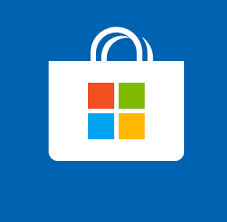 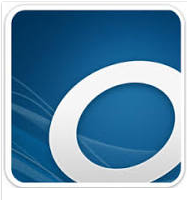 Search in store for “Overdrive.”Click the icon that looks like this:Then click the “Get” or “Install” buttonStep 2: Locate the Overdrive App and click to open it.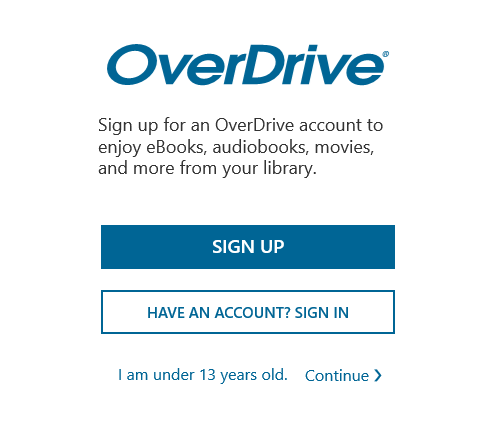 Step 3: Click “Sign Up”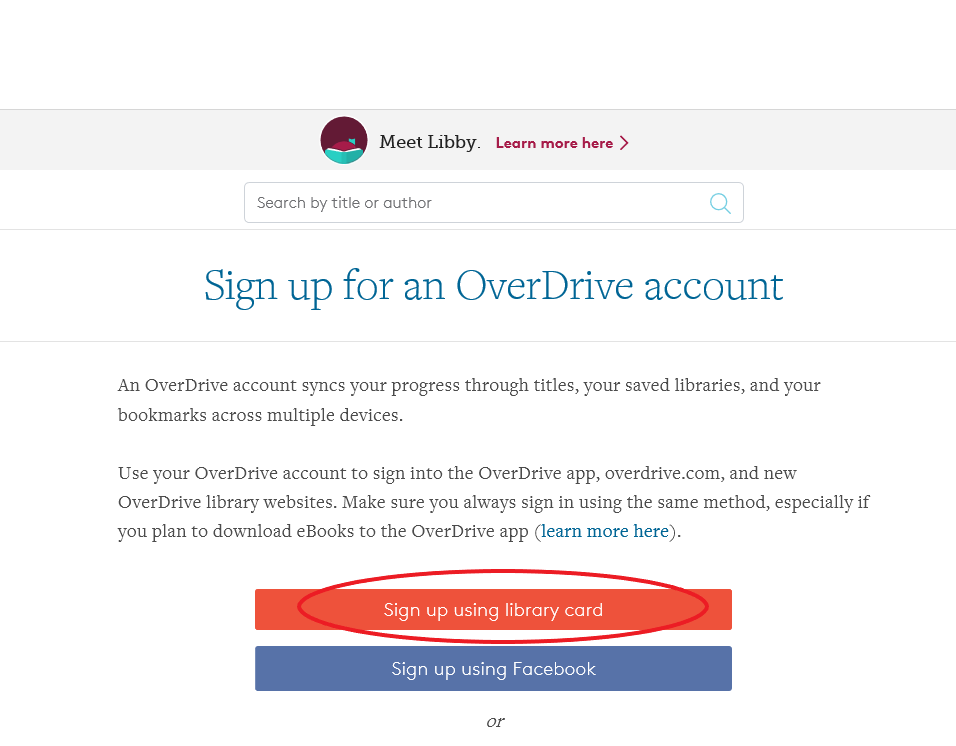 Step 4: Click “Sign Up UsingLibrary Card”Step 5: Search for Catoosa Library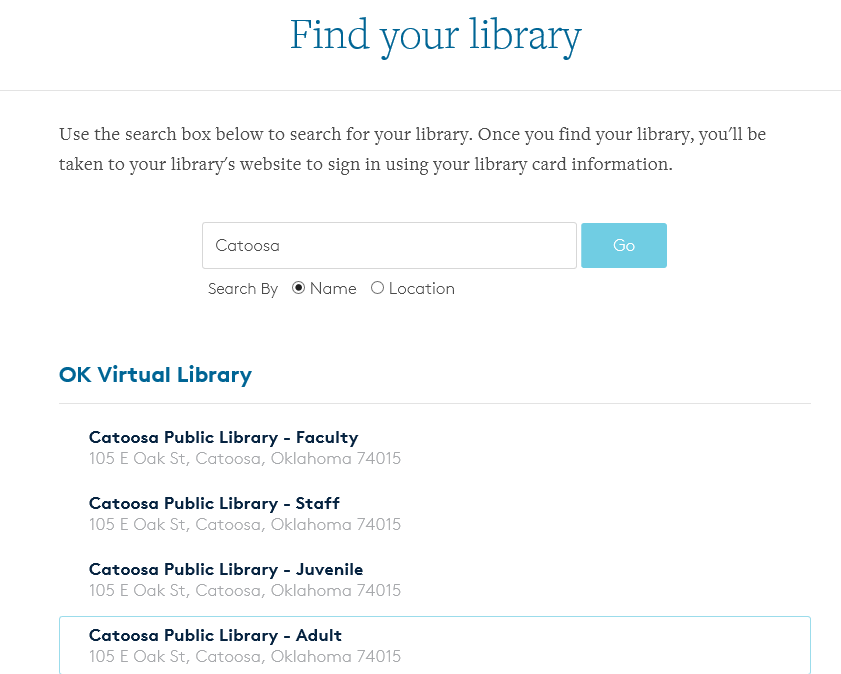 Enter “Catoosa” in the search boxand press “go”Under “OK Virtual Library” select“Catoosa Public Library – Adult”for adult accounts or “CatoosaPublic Library – Juvenile”for children under 18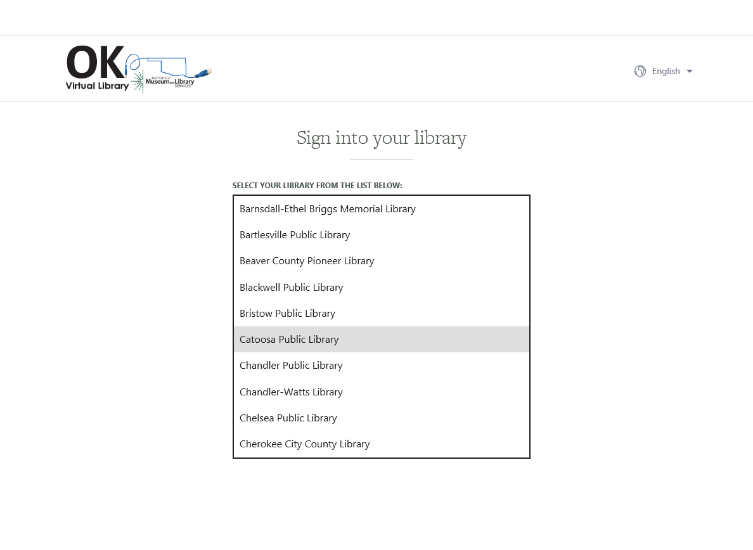 Step 6: Select Catoosa PublicLibrary from the listUse the drop down arrowto see more choicesStep 7: Enter your full card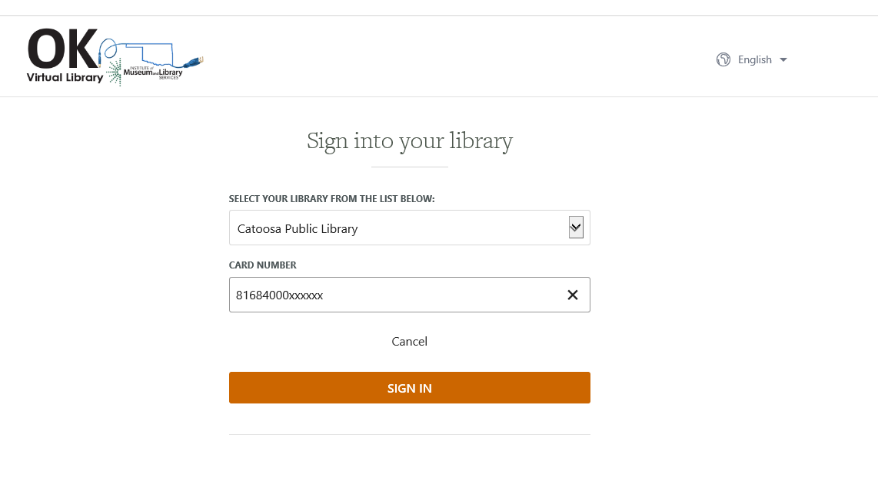 number and click “sign in.”Step 8: Click “Add a Library”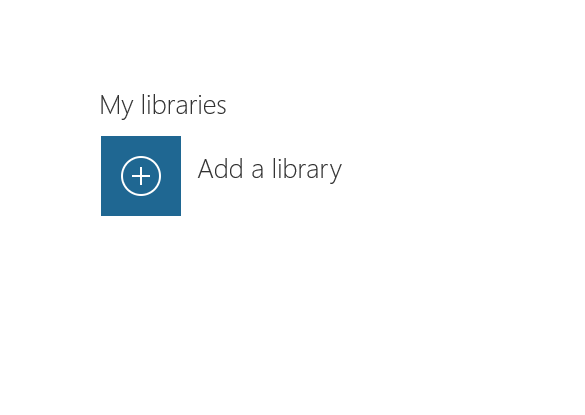 (may look a little different,depending upon which deviceyou are using)Step 9: Search for “Catoosa” again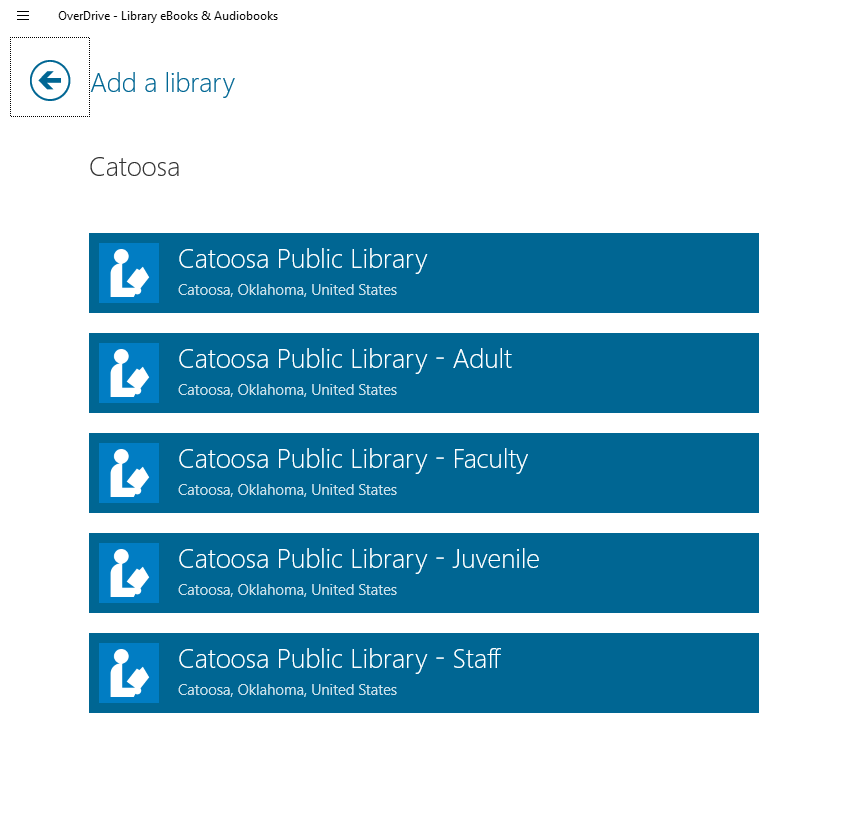 Select “Catoosa Public Library – Adult”or “Catoosa Public Library – Juvenile”againStep 10: Click “OK Virtual Library”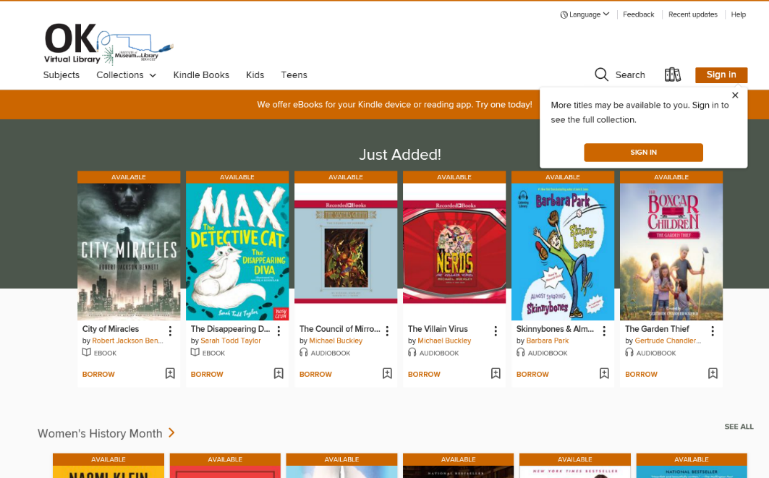 Step 11: Click “Sign In”Step 12: Select “Catoosa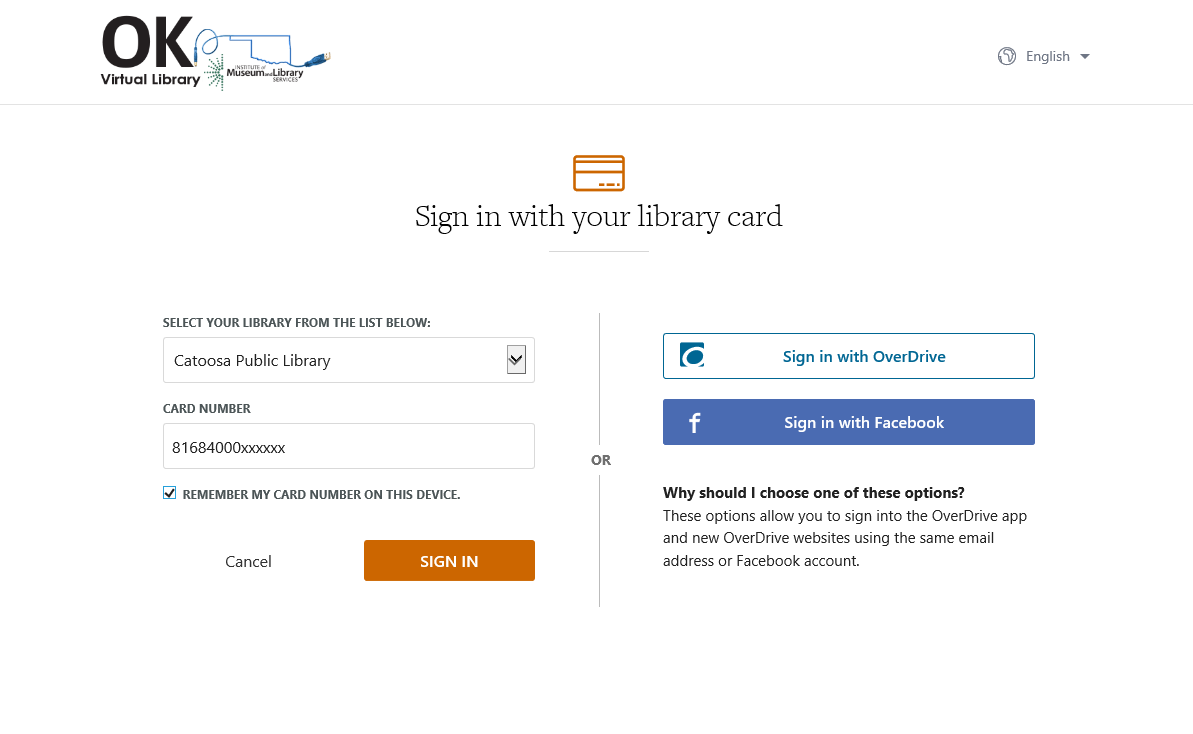 Public Library” from the listagain.Step: 13: Enter your full cardnumber.You can check the box next to“Remember my card numberOn this device” so you will notHave to enter it the next time. You are now logged in and can search for ebooks and audiobooks, put items on hold, or create a wish list of items that you want to remember later.